APSTIPRINĀTIar Priekules novada pašvaldības domes28 . 01.2021.sēdes lēmumu Nr.29, (prot.Nr.2)Priekules novada pašvaldībai piederoša nekustamā īpašuma “Mazkalves”, kadastra numurs 64580010478, Gramzdas pagasts, Priekules novads, PIRMĀS MUTISKĀS IZSOLES NOTEIKUMIIzdoti saskaņā ar likuma „Par pašvaldībām” 21.panta pirmās daļas 17.punktu,Publiskas personas mantas atsavināšanas likuma 8.pantu, 10.panta pirmo daļu.1. Vispārīgie jautājumi1. Ziņas par atsavināmo objektu:1.1. Nekustamais īpašums “Mazkalves”, Gramzdas pagastā, Priekules novadā, kadastra Nr. 64580010478 (turpmāk tekstā- nekustamais īpašums),  sastāv no vienas neapbūvētas zemes vienības ar kadastra apzīmējumu 64580010144 – 1,46 ha platībā, no tiem lauksaimniecībā izmantojamā zeme 1,46 ha. 1.2. Īpašuma tiesības uz nekustamo īpašumu nostiprinātas uz Priekules novada pašvaldības vārda Kurzemes rajona tiesas zemesgrāmatu nodaļas Gramzdas pagasta zemesgrāmatu nodalījumā Nr.100000607281.1.3. Nekustamā īpašuma – izsoles sākumcena 5140 EUR (pieci tūkstoši simtu četrdesmit eiro). 1.4. Nekustamā īpašuma iespējamais lietošanas veids – saskaņā ar Priekules novada teritorijas plānojumu-  lauksaimniecības teritorija: 1.4.1.Lietošanas mērķis, saskaņā ar Kadastra informācijas sistēmas datiem –zeme, uz kuras galvenā saimnieciskā darbība ir lauksaimniecība.1.5. Maksāšanas līdzekļi noteikti euro.1.6. Izsoles mērķis – pārdot nekustamu īpašumu  mutiskā  izsolē  ar augšupejošu soli (turpmāk – tekstā izsole).1.7. Izsoles solis 50 EUR.1.8. Nodrošinājuma nauda – 10% apmērā no izsoles sākumcenas 514 EUR (pieci simti četrpadsmit euro) jāieskaita Priekules novada pašvaldības, reģistrācijas Nr.90000031601, Saules iela 1, Priekule, Priekules novads, norēķinu kontā: AS Swedbank, SWIFT HABALV22, konts: LV30HABA0551018598451. Nodrošinājums uzskatāms par iesniegtu, ja attiecīgā naudas summa ir ieskaitīta izsoles noteikumos norādītajā bankas kontā vai iemaksāta jebkurā Priekules novada pašvaldības kasē, norēķinoties ar bankas norēķinu karti.1.9. Izsoles rīkotājs – Priekules novada pašvaldības īpašumu atsavināšanas un nomas tiesību izsoles komisija (turpmāk – izsoles komisija).2. Informācijas publicēšanas kārtība2.1. Pēc nekustamā īpašuma izsoles noteikumu apstiprināšanas, tiek izsludināta nekustamā īpašuma – atsavināšana. Sludinājums par izsoli publicējams oficiālajā izdevumā „Latvijas Vēstnesis”  un Priekules novada pašvaldības mājas lapā www.priekulesnovads.lv, ne vēlāk kā četras nedēļas pirms izsoles pieteikuma termiņa beigām. Atsavināšanas paziņojums var tikt ievietots arī citos informācijas avotos.2.2. Vienlaikus ar sludinājumu personai, kuras īpašuma tiesības nostiprinātas zemesgrāmatā un kurai ir pirmpirkuma tiesības, nosūtāms paziņojums par izsoli, norādot, ka šīs tiesības var izmantot tikai tad, ja to rakstveidā piesaka sludinājumā norādītajā termiņā.2.3. Ja izsludinātājā termiņā ir saņemts pirmpirkumu tiesību izmantošanas pieteikums no personas, kurai ir pirmpirkuma tiesības un kura nav minēta Publiskas personas mantas atsavināšanas likuma 4.panta ceturtajā daļā, tā var iegūt objektu par izsolē nosolīto augstāko cenu. Šai personai 10 dienu laikā no izsoles rezultātu apstiprināšanas jāpaziņo izsoles rīkotājam par pirmpirkuma tiesību izmantošanu, jānoslēdz pirkuma līgums un jāsamaksā augstākā nosolītā cena, ja izsoles noteikumos nav paredzēta citāda samaksas kārtība.   2.4. Publiskas personas mantas atsavināšanas likuma 4.panta ceturtajā daļā minētās personas uzaicina viena mēneša laikā iesniegt pieteikumu par objekta pirkšanu. Ja norādītajā termiņā no minētajām personām ir saņemts viens pieteikums, izsoli nerīko un ar šo personu slēdz pirkuma līgumu par nosacīto cenu.2.5. Ja pieteikumu par objekta pirkšanu noteiktajā termiņā iesniegušas vairākas Publiskas personas mantas atsavināšanas likuma 4.panta ceturtajā daļā minētās personas, tiek rīkota izsole starp šīm personām šajos noteikumos noteiktajā kārtībā. 2.6. Ja izsludinātajā termiņā Publiskas personas mantas atsavināšanas likuma 4.panta ceturtajā daļā minētās personas nav iesniegušas pieteikumu par izsolāmā objekta pirkšanu noteiktajā kārtībā vai iesniegušas atteikumu, rīkojama izsole šajos noteikumos noteiktajā kārtībā. Šajā gadījumā minētās personas ir tiesīgas iegādāties objektu vispārējā kārtībā, kā arī tad, ja tiek rīkotas atkārtotas izsoles vai nosacītā cena tiek pazemināta.3. Izsoles dalībnieku reģistrācijas kārtība3.1. Dalībnieku reģistrācija tiek uzsākta pēc oficiālā paziņojuma publicēšanas izdevumā „Latvijas Vēstnesis”.3.2. Dalībnieku reģistrācija tiek pārtraukta 2021.gada 05.martā plkst.13.00 .3.3. Izsoles dalībnieku reģistrācija notiek Priekules novada pašvaldībā Saules ielā 1, Priekulē, Priekules novadā, darba dienās no 8.00 līdz 12.00 un 12.45 līdz 17.00. (piektdienās līdz plkst.15.30) vai nosūtot elektroniski parakstītu pieteikumu uz e-pastu: dome@priekulesnovads.lv.3.4. Līdz reģistrācijai izsoles dalībniekiem jāiemaksā Priekules novada pašvaldības norēķinu kontā AS Swedbank, SWIFT HABALV22, konts LV30HABA0551018598451 vai jebkurā Priekules novada pašvaldības kasē, norēķinoties ar bankas norēķinu karti, 1.8.punktā noteiktā nodrošinājuma nauda.Maksājums uzskatāms par iesniegtu, ja attiecīgā naudas summa ir ieskaitīta izsoles noteikumos norādītajā bankas kontā vai iemaksāta kasē. 3.5. Par izsoles dalībnieku var kļūt jebkura fiziska vai juridiska persona, kurai ir tiesības iegūt Latvijas Republikā nekustamo īpašumu un kuras pieteikušās izsolei šajos noteikumos paredzētajā kārtībā. Pretendentiem līdz ar pieteikumu jāiesniedz šādi dokumenti:3.5.1. Fiziskām personām: 3.5.1.1. Priekules novada pašvaldībai adresēts pieteikums (1.pielikums) par vēlēšanos iegādāties nekustamo īpašumu ( atsavināmo objektu) saskaņā ar izsoles noteikumiem;3.5.1.2. jāuzrāda pase vai personas apliecība;3.5.1.3. noteiktajā kārtībā apliecināta pilnvara pārstāvēt fizisku personu izsolē  (uzrādot personu apliecinošu dokumentu) – ja to pārstāv cita persona;3.5.1.4. maksājuma apliecinošs dokuments par nodrošinājuma iemaksu.Pirms pretendenta reģistrēšanas izsoles dalībnieku sarakstā Īpašumu atsavināšanas un nomas tiesību izsoles komisija attiecībā uz fizisku personu pārbaudīs informāciju par Valsts ieņēmumu dienesta administrēto nodokļu parādiem, tajā skaitā sociālās apdrošināšanas obligāto iemaksu parādiem, kas kopsummā pārsniedz 150 euro, iegūstot informāciju Valsts ieņēmumu dienesta administrēto nodokļu (nodevu) parādnieku datubāzē. Faktu, ka informācija iegūta minētajā datubāzē, apliecina izdruka no šīs datubāzes, kurā fiksēts informācijas iegūšanas laiks. 3.5.2. Juridiskām personām:3.5.2.1. Priekules novada pašvaldībai adresēts pieteikums (1.pielikums) par vēlēšanos iegādāties nekustamo īpašuma (atsavināmo objektu) saskaņā ar izsoles noteikumiem;3.5.2.2. attiecīgās institūcijas pilnvarojums iesniegt pieteikumu dalībai izsolē un pilnvarojums pārstāvībai izsolē (ja to nedara pārvaldes institūcija (amatpersona);3.5.2.3. maksājuma apliecinošs dokuments par nodrošinājuma iemaksu.Pirms pretendenta reģistrēšanas izsoles dalībnieku sarakstā Īpašumu atsavināšanas un nomas tiesību izsoles komisija attiecībā uz juridisku personu pārbaudīs informāciju:-  par attiecīgo juridisko personu, pārvaldes institūciju (amatpersonu) kompetences apjomu, iegūstot izziņu Latvijas Republikas Uzņēmumu reģistra datubāzē. Faktu, ka informācija iegūta minētajā datubāzē, apliecina izdruka no šīs datubāzes;- par Valsts ieņēmumu dienesta administrēto nodokļu parādiem, tajā skaitā sociālās apdrošināšanas obligāto iemaksu parādiem, kas kopsummā pārsniedz 150 euro, iegūstot informāciju Valsts ieņēmumu dienesta administrēto nodokļu (nodevu) parādnieku datubāzē. Faktu, ka informācija iegūta minētajā datubāzē, apliecina izdruka no šīs datubāzes, kurā fiksēts informācijas iegūšanas laiks. 3.5.3. Ārvalsts juridiskām personām:3.5.3.1. Priekules novada pašvaldībai adresēts pieteikums (1.pielikums) par vēlēšanos iegādāties nekustamo īpašumu (atsavināmo objektu)  saskaņā ar izsoles noteikumiem;3.5.3.2. to apkalpojušās Latvijas vai ārvalsts bankas izziņu par finanšu resursu pieejamību; 3.5.3.3. maksājuma apliecinošs dokuments par nodrošinājuma iemaksu.Ārvalstīs izsniegtie dokumenti tiek pieņemti, ja tie noformēti atbilstoši Latvijai saistošo starptautisko līgumu noteikumiem.3.6.  Reģistrācijai iesniegtie dokumenti izsoles dalībniekam atpakaļ netiek atdoti.3.7. Izsoles rīkotājs sastāda to izsoles dalībnieku sarakstu, kuri izpildījuši izsoles priekšnoteikumus, norādot šādas ziņas:3.7.1. izsoles dalībnieka kārtas numuru;3.7.2. izsoles dalībnieka vārdu, uzvārdu, personas kodu; juridiskas personas nosaukumu, vienoto reģistrācijas numuru, pilnvarotas personas (pārstāvja) vārdu, uzvārdu, personas kodu;3.7.3. izsoles dalībnieka deklarēto dzīvesvietas adresi vai juridisko adresi;3.7.4. atzīme par nodrošinājuma iemaksu un iesniegtajiem pieteikuma dokumentiem. 3.8. Reģistrētajam izsoles dalībniekam tiek izsniegta reģistrācijas apliecība (2.pielikums).3.9. Izsoles komisija nav tiesīga līdz izsoles sākumam iepazīstināt fiziskās un juridiskās personas ar ziņām par citiem izsoles dalībniekiem.3.10. Izsoles dalībnieki netiek reģistrēti:3.10.1. ja vēl nav iestājies vai jau ir beidzies dalībnieku reģistrācijas termiņš;3.10.2. ja nav iesniegti noteikumu 3.punkta 3.5.apakšpunktā minētie dokumenti;3.10.3. rakstiski nav apliecinājis, ka piekrīt atsavināmā nekustamā īpašuma izsolesnoteikumiem;3.10.4. saskaņā ar LR normatīvajiem aktiem nav tiesību piedalīties izsolē.3.11.  Izsoles dalībnieki pirms izsoles paraksta izsoles noteikumus.3.12. Ja kāda persona izsolē vēlas izmantot pirmpirkuma tiesības, tas jāpaziņo līdz ar pārējiem izsoles noteikumiem.3.13. Pirmpirkuma tiesīgā persona iesniedz pieteikumu, kurā tiek norādīts pirmpirkuma tiesību pieteikšanās fakts un pamats, uz kura šādas tiesības tiek pieteiktas un jāiesniedz pirmpirkuma tiesību apliecinošus dokumentus:3.13.1. īpašuma tiesību apliecinošus dokumentu kopijas; 3.13.2. zemes robežu plāna kopiju;3.13.3. citi dokumenti, kas apliecina pirmpirkuma tiesības.4. Izsoles process4.1. Izsolē var piedalīties, ja pieteikums iesniegts sludinājumā noteiktajā termiņā un izpildīti izsoles priekšnoteikumi. 4.2. Izsoles organizētāja un rīkotāja atbildīgās amatpersonas, kā arī citas personas, kuras saskaņā ar amata pienākumiem vai atsevišķu uzdevumu ir klāt mantas pārdošanā izsolē (tās organizēšanā, rīkošanā), nedrīkst paši būt pircēji, kā arī nedrīkst pirkt citu uzdevumā. 
4.3. Starp izsoles dalībniekiem aizliegta vienošanās, kas varētu ietekmēt izsoles rezultātus un gaitu.4.4. Ja izsolei reģistrējies un uz izsoli ieradies tikai viens dalībnieks, tad izsoli nerīko, pirkuma līgums tiek slēgts saskaņā ar apstiprinātajiem izsoles noteikumiem.4.5. Dalībniekam, kurš nav ieradies uz izsoli vai atteicies no dalības izsolē, nodrošinājuma nauda netiek atmaksāta. 4.6. Reģistrētiem dalībniekiem, kuri nenosola izsoles objektu, atmaksā nodrošinājumu naudu 7 (septiņu) darba dienu laikā no pieprasījuma saņemšanas. 5. Izsoles norise 5.1. Izsole notiks 2021. gada  10.martā plkst. 10.40 Priekules novada pašvaldībā, Saules ielā 1, Priekulē, Priekules novadā. 5.2. Izsoli vada izsoles komisijas norīkota persona – izsoles komisijas priekšsēdētājs vai tā vietnieks.5.3. Izsoles komisijas priekšsēdētāja vai tā vietnieka prombūtnes laikā: 5.3.1. izsoli var pārcelt, paziņojot par to dalībniekiem, kuri jau reģistrēti izsolei un ievietojot šādu paziņojumu pašvaldības mājas lapā vismaz vienu dienu pirms izsoles norises dienas; 5.3.2. izsoli var novadīt cita Priekules novada pašvaldības domes priekšsēdētāja norīkota persona.5.4. Ja kāds(i) no reģistrētajiem izsoles dalībniekiem neierodas uz izsoli noteiktajā laikā, izsoles vadītājam ir tiesības pārcelt izsoles sākumu par 30 minūtēm vēlāk.5.5. Ja vairāk kā puse no komisijas sastāva attaisnojošu iemeslu dēļ nevar ierasties uz izsoli, komisijas priekšsēdētājs pārceļ izsoli un par to paziņo visiem reģistrētajiem izsoles dalībniekiem līdz izsoles norises dienai. Ja paziņošana vairs nav iespējama, komisijas priekšsēdētājs informāciju par izsoles pārcelšanu paziņo izsoles dienā.5.5.1. Priekules novada pašvaldības domes priekšsēdētājs var nozīmēt citas personas, kas tiesīgas aizvietot komisijas locekļus, kuri uz izsoli nav ieradušies;5.6. Atklājot izsoli, izsoles vadītājs klātesošos iepazīstina ar komisijas sastāvu un pārliecinās par  izsoles dalībnieku ierašanos saskaņā ar dalībnieku reģistrācijas sarakstu.5.7. Izsoles vadītājs īsi raksturo pārdodamo nekustamo īpašumu, paziņo izsoles sākuma cenu, kā arī izsoles soli – cenu, par kādu izsoles sākuma cena tiek paaugstināta ar katru nākamo solījumu.5.8. Izsoles gaitu protokolē. Izsoles protokolā tiek fiksēta izsoles vadītāja un izsoles dalībnieku darbības izsoles gaitā. Protokolu paraksta visi komisijas locekļi.5.9. Pēc izsoles vadītāja ziņojuma sākas nosolīšanas process. 5.10. Izsoles vadītājs nosauc izsolāmā nekustamā īpašuma sākotnējo cenu un jautā: ”Kurš sola vairāk?”5.11. Izsoles dalībnieki, kuri sola vairāk par izsolē noteikto soli, paceļ savu reģistrācijas kartīti ar numuru. Izsoles vadītājs paziņo solītāja reģistrācijas numuru un piedāvāto cenu. Ja neviens no dalībniekiem vairs augstāku cenu nepiedāvā izsoles vadītājs trīs reizes atkārto pēdējo augstāko cenu un pēc trešo reizi atkārtotās cenas fiksē un paziņo dalībnieka kārtas numuru un nosolīto cenu.5.11.1. Izsoles dalībnieks, kurš nepārsola sākumcenu, tālāk izsolē nepiedalās.5.12. Dalībnieka reģistrācijas numurs un cena tiek fiksēti protokolā. 5.13. Dalībnieks, kurš piedāvājis augstāko cenu pēc nosolīšanas uzrāda izsoles komisijai savu reģistrācijas apliecību un ar savu parakstu protokolā apliecina tajā norādītās cenas atbilstību nosolītajai cenai.5.14. Izsoles dalībnieks, kurš nekustamo īpašumu nosolījis, bet neparakstās protokolā, tādejādi atteicies no nosolītā nekustamā īpašuma. Pēc komisijas lēmuma viņš tiek svītrots no dalībnieku saraksta, un viņam netiek atmaksāta nodrošinājuma nauda. Ja pēc tam izsolē ir palikuši vismaz divi dalībnieki, īpašums tiek pārdots izsoles dalībniekam, kurš nosolījis augstāko cenu. 5.15. Izsoles protokols un iesniegtie dokumenti paliek izsoles komisijas rīcībā. Nosolītājam, pēc viņa lūguma,  tiek izsniegts protokola noraksts, izraksts vai kopija.5.16. Pēc dalībnieka, kurš nosolījis nekustamo mantu, lūguma izsoles komisija sagatavo un izsniedz izziņu par izsolē iegūto īpašumu (4.pielikums). Izziņā tiek norādīta izsolē iegūtā manta, nosolītā cena, un samaksas kārtība. 5.17. Nodrošinājums tiek atmaksāts šādos gadījumos:5.17.1. tiem izsoles dalībniekiem, kuri piedalījušies izsolē, bet nav nosolījuši pārdodamo objektu;5.17.2. ja izsole ir atzīta par spēkā neesošu rīkotāja vainas dēļ.5.18. Dalībniekiem, kuri uz izsoli ir reģistrējušies, bet nav ieradušies, kā arī dalībniekiem,kuri uz izsoli ir ieradušies, bet neveic solīšanu vispār, nodrošinājums atmaksāts netiek.6. Samaksas kārtība6.1. Nosolītājam sava piedāvātā augstākā summa, atrēķinot iemaksāto nodrošinājuma naudu, jāsamaksā par nosolīto nekustamo īpašumu 3 (trīs) mēnešu laikā no izsoles rezultātu apstiprināšanas dienas, ja ar Priekules novada pašvaldības domes lēmumu nav noteikts cits termiņš.6.2. Nokavējot noteikto samaksas termiņu, nosolītājs zaudē iesniegto nodrošinājumu, ja Priekules novada pašvaldības dome ar atsevišķu lēmumu nav nolēmusi nodrošinājuma pilnīgu vai daļēju atmaksu.6.3. Ja nosolītājs līdz 6.1. punktā minētajam datumam nav samaksājis nosolīto summu, komisija ir tiesīga piedāvāt pirkt nekustamo īpašumu pircējam, kurš nosolījis nākamo augstāko cenu.6.4. Pārsolītajam pircējam ir tiesības 2 (divu) nedēļu laikā no piedāvājuma saņemšanas dienas paziņot komisijai par nekustamā īpašuma pirkšanu par paša nosolīto augstāko cenu. 6.5. Ja pārsolītais pircējs nesniedz atbildi noteiktajā termiņā, tiek uzskatīts, ka viņš ir noraidījis komisijas piedāvājumu. 6.6. Ja pārsolītais pircējs atbildi sniedz, nokavējot noteikto termiņu ne ilgāk kā par 3 (trīs) dienām, lēmumu par līguma noslēgšanu ar pārsolīto pircēju pieņem Priekules novada pašvaldības dome.6.7. Ja pārsolītais pircējs piekrīt komisijas piedāvājumam, nosolītā summa jāsamaksā noteiktajā termiņā. 6.8. Visus izdevumus, kas saistīti ar nekustamā īpašuma pirkuma – pārdevuma līguma slēgšanu un reģistrāciju uz pircēja vārda, sedz pircējs.7. Izsoles rezultātu apstiprināšana7.1. Izsoles rīkotājs apstiprina izsoles protokolu 7 (septiņu) dienu laikā pēc izsoles. 7.2. Izsoles rezultātus apstiprina tuvākajā kārtējā mēneša Priekules novada pašvaldības domes sēdē.7.3. Pirkuma līgums (3.pielikums) tiek sagatavots parakstīšanai 7 (septiņu) dienu laikā pēc izsoles rezultātu apstiprināšanas.8. Nenotikusī izsole8.1. Izsole atzīstama par nenotikušu, ja:8.1.1. noteiktajā laikā ir reģistrējušies vairāk par vienu dalībnieku, bet uz izsoli neviens neierodas;8.1.2. noteiktajā termiņā neviens dalībnieks nav reģistrējies;8.1.3. neviens pircējs nav pārsolījis izsoles sākumcenu vai arī nav samaksājis nosolīto cenu.8.1.4. tiek konstatēts, ka nepamatoti noraidīta kāda dalībnieka piedalīšanās izsolē vai nepareizi noraidīts kāds pārsolījums;8.1.5. tiek konstatēts, ka bijusi noruna atturēt kādu no piedalīšanās izsolē;8.1.6. izsoles objektu pirkusi persona, kurai nav tiesību piedalīties izsolē;8.1.7. dalībnieku reģistrācija un izsole notiek citā vietā un laikā, kas neatbilst  laikrakstos publicētajai informācijai;8.1.8. nav ievēroti izsoles noteikumi.Lēmumu par izsoles atzīšanu par nenotikušu vai spēkā neesošu pieņem  Priekules novada pašvaldības dome.Izsoles komisijas lēmuma pārsūdzēšana9.1.Izsoles dalībniekiem ir tiesības iesniegt sūdzību Priekules novada pašvaldības domei par komisijas darbu 5 (piecu) dienu laikā no izsoles dienas.9.2. Ja komisijas lēmums tiek pārsūdzēts, pagarinās šo noteikumu 7.1. un 7.2.punktā noteiktais izsoles protokola un izsoles rezultātu apstiprināšanas termiņš.  Pašvaldības domes priekšsēdētāja  					V. Jablonska1.pielikums Priekules novada pašvaldībai piederošanekustamā īpašuma “Mazkalves”, Gramzdas pagastā, Priekules novadā, kadastra numurs 64580010478, atsavināšanas izsoles noteikumiemPriekules novada pašvaldībaiSaules ielā 1, Priekulē, Priekules novadā__________________________________________fiziskas personas vārds, uzvārds, personas kodsjuridiskas personas nosaukums, reģistrācijas numurs___________________________________________________fiziskas personas deklarētā dzīvesvietajuridiskas personas juridiskā adrese___________________________________________________pilnvarotas personas (pārstāvja) vārds, uzvārds, personas kods__________________________________________                                                                           e-pasta adrese __________________________________________                                                                       tālruņa numurs PIETEIKUMSdalībai nekustamā īpašuma atsavināšanas izsolē___________________________________________________________________________________________________________________________________________________________________________________________________________________________________________________________________________________________________________________________________________________________________________________________________________________________________________________________________________________________________________________________________________________________________________________________________________________________________________________________________________________________________Apstiprinu, ka esmu iepazinies ar izsoles noteikumiem un piekrītu tā nosacījumiem, tie ir saprotami un iebildumu un pretenziju nav.Parakstot šo pieteikumu, apliecinu, ka, esmu informēts/-ta, ka Priekules novada pašvaldība apstrādā manus personas datus informācijas sistēmās, datu bāzēs, saglabā manus personas datus, kā arī piekļūst tiem, lai iegūtu pārbaudei nepieciešamo informāciju. Papildus apliecinu, ka sniedzu tikai un vienīgi patiesu un faktiskajai situācijai atbilstošu informāciju. Informācija par datu apstrādi Priekules novada pašvaldības iestādēs atrodama timekļa vietnes www.priekulesnovads.lv sadaļā “Privātuma politika”.___________________________________			_______________________________	/pieteikumu sagatavošanas vieta un datums/			/paraksts un tā atšifrējums/*Šajā pieteikumā jānorāda visa nepieciešamā un pretendenta rīcībā esošā informācija, atbilstoši izsoles noteikumu 3.5.1., 3.5.2., 3.5.3.punktam.2.pielikumsPriekules novada pašvaldībai piederošanekustamā īpašuma “Mazkalves”, Gramzdas pagastā, Priekules novadā, kadastra numurs 64580010478, atsavināšanas izsoles noteikumiemPriekules novada pašvaldības Īpašumu atsavināšanas un nomas tiesību izsoles komisijasIzsoles dalībnieka reģistrācijas apliecība Nr. __________________________________________________________________________________________			fiziskām personām -  vārds, uzvārds un deklarētā dzīvesvietas adrese__________________________________________________________________________________juridiskām personām - nosaukums, reģistrācijas numurs, juridiskā adrese, pilnvarotas personas (pārstāvja) vārds, uzvārds __________________________________________________________________________________nekustamā īpašuma nosaukums, adrese, kadastra numursIZSOLEI__________________________	 __________________________________ izsoles datums				izsoles vietaIzsolāmā objekta sākotnējā cena EUR   ___________,_____    ___________________________ 					        summa cipariem		summa vārdiem__________________________________________________Apliecība izdota 2021. gada____________________________ Komisijas priekšsēdētāja							I. Avotiņa3.pielikums Priekules novada pašvaldībai piederošanekustamā īpašuma “Mazkalves”, Gramzdas pagastā, Priekules novadā, kadastra numurs 64580010478, atsavināšanas izsoles noteikumiemNEKUSTAMĀ ĪPAŠUMA PIRKUMA LĪGUMS (PROJEKTS) Nr.___________Priekulē							2021.gada___.__________PRIEKULES NOVADA PAŠVALDĪBA, reģ.Nr.90000031601, juridiskā adrese Saules iela 1, Priekule, Priekules novads, kuru uz likuma „Par pašvaldībām” 62.panta pirmās daļas 4.punktu un Priekules novada pašvaldības nolikuma pamata  pārstāv domes priekšsēdētāja V.Jablonska (turpmāk tekstā – Pārdevējs) no vienas puses un________________________, personas kods/reģ.Nr.____________________ adrese ___________________________________, (turpmāk – Pircējs), pamatojoties uz Priekules novada pašvaldības domes 2021.gada … lēmumu Nr.__ (prot.Nr.__) un Publiskas personas  mantas atsavināšanas likumu, izsakot savu brīvu gribu, bez maldības, viltus un spaidiem noslēdz šāda satura līgumu (turpmāk tekstā – Līgums)1. LĪGUMA PRIEKŠMETS1.1. Pārdevējs pārdod un Pircējs  pērk nekustamo īpašumu “Mazkalves”, Gramzdas pagastā, Priekules novadā, kadastra numurs 64580010478 (turpmāk – nekustamais īpašums). 1.2. Nekustamais īpašums sastāv no vienas zemes  vienības ar kadastra apzīmējumu 64580010144 - 1,46 ha platībā.1.3. Īpašuma tiesības uz nekustamo īpašumu nostiprinātas uz Priekules novada pašvaldības vārda Kurzemes rajona tiesas Zemesgrāmatu nodaļas Gramzdas pagasta zemesgrāmatas nodalījumā Nr.100000607281.2. CENA UN SAMAKSAS KĀRTĪBA2.1.Nekustama īpašuma cena ir _______ EUR (summa vārdiem)2.2. Puses vienojas, ka Pircējs ir veicis pilnu šā līguma 2.1.punktā minēto samaksu par Nekustamu īpašumu. 3. PUŠU TIESĪBAS UN PIENĀKUMI3.1. Pārdevējs garantē, ka ir nekustamā īpašuma vienīgais likumīgais īpašnieks un ir tiesīgs slēgt šo līgumu, un uzņemties tajā noteiktās saistības.3.2. Pārdevējs pilnvaro Pircēju veikt visas nepieciešamās darbības, lai Zemesgrāmatā reģistrētu Pircēja īpašuma tiesības uz nekustamo īpašumu un pārstāvētu Pārdevēju Zemesgrāmatā.3.3. Pircējs apņemas 2 (divu) mēnešu laikā no šā līguma parakstīšanas dienas nostiprināt īpašuma tiesības uz sava vārda Zemesgrāmatā; 3.4. Visus izdevumus, kas saistīti ar šā līguma reģistrēšanu Zemesgrāmatā, sedz Pircējs.3.5. Pārdevējs neatbild par nekustamā īpašuma  nenozīmīgiem trūkumiem, kā arī par tādiem, kas ieguvējam bijuši zināmi vai, pievēršot visparastāko uzmanību, nevarētu palikt viņam apslēpti.3.6. Visu risku par zaudējumiem, kurus nekustamais īpašums var radīt trešajām personām, no šā līguma spēkā stāšanās brīža (parakstīšanas) uzņemas Pircējs.4. ATBILDĪBA4.1. Puses ir pilnā mērā atbildīgas par uzņemto saistību pilnīgu izpildi LR normatīvajos  paredzētajā kārtībā.4.2. Par katru šā  pārkāpumu vainīgā puse ir atbildīga par otrai pusei radītajiem zaudējumiem.4.3. Puses nav atbildīgas viena otrai par Līguma vai darījuma neizpildi vai nepienācīgu izpildi, ja tai par pamatu ir bijuši nepārvaramas varas apstākļi, ja vien Puses nevienojas citādi. Ar nepārvaramas varas apstākļiem šā Līguma izpratnē saprotamas – dabas stihijas, plūdi, dabas katastrofas, kara stāvoklis valstī vai citi apstākļi, ko Puses nespēja ne paredzēt, ne arī novērst.4.4. Pārdevējs apņemas parakstīt visus nepieciešamos dokumentus, kas nepieciešami šā  reģistrēšanai, apliecināšanai un nekustamā īpašuma reģistrēšanai Zemesgrāmatā, kā arī citus LR normatīvajos  paredzētos dokumentus, kas saistīti ar šā  izpildi uzreiz pēc Pirkuma  noslēgšanas.5. LĪGUMA GROZĪŠANA UN PAPILDINĀŠANA5.1. Visi papildinājumi un grozījumi pie šā , izdarāmi rakstveidā, pusēm vienojoties un tie stāsies spēkā pēc tam, kad tos būs parakstījuši abas Puses vai Pušu pilnvarotie pārstāvji. Izdarītie grozījumi pievienojami Līgumam un ir tā neatņemama sastāvdaļa.5.2. Pēc  parakstīšanas nekādas mutiskas vienošanās un norunas šā  izpildē nav uzskatāmas par saistošām. 6. PĀRĒJIE NOTEIKUMI6.1. Pircējs iegūst īpašuma tiesības uz Nekustamu īpašumu pēc to nostiprināšanas zemesgrāmatā.6.2. Pirms šā Līguma noslēgšanas par nekustamo īpašumu nav strīda un tam nav uzlikts atsavināšanas aizliegums un nav nevienam citam atsavināts, nav apgrūtināts ar parādiem un saistībām.6.3. Līgums stājas spēkā ar parakstīšanas brīdi un darbojas līdz Pušu saistību pilnīgai izpildei.6.4. Pircējas, parakstot līgumu, apliecina, ka ir informēts un piekrīt, ka Līguma sagatavošanas un administrēšanas procesā saskaņā ar Fizisko personu datu apstrādes likumu, Pārdevējs apstrādā no Pircēja saņemtos personas datus Priekules novada pašvaldības rīcībā esošos datu reģistros (t.sk. personas kodu).6.5. Pircējs apliecina, ka ir iepazinies ar nekustama īpašuma faktisko stāvokli, un piekrīt to pirkt tādā stāvoklī, kāds tas ir šā līguma noslēgšanas dienā. Pārdevējs un Pircējs apliecina, ka, noslēdzot šo līgumu, labi apzinās nekustamā īpašuma vērtību, pirkuma summu un samaksas kārtību, un atsakās celt cits pret citu prasību par šā līguma atcelšanu un pirkuma – pārdevuma summas maiņu pārmērīgu zaudējumu dēļ. 6.6. Attiecības, kas nav atrunātas šajā Līgumā, tiek regulētas saskaņā ar Latvijas Republikas normatīvajiem aktiem.6.7. Domstarpības, kas rodas pusēm par šī līguma izpildi, tiek risinātas savstarpēji vienojoties, ja puses nevar vienoties – tiesā.6.8. Pirkuma līgums stājas spēkā ar brīdi, kad to parakstījušas abas Puses.6.9. Līgums sastādīts uz ……. lapām, 3 (trīs) oriģinālos un identiskos eksemplāros, atrodas glabāšanā pa vienam eksemplāram katrai līgumslēdzējai pusei un viens – iesniegšanai Zemesgrāmatu nodaļā. Visiem eksemplāriem ir vienāds juridisks spēks.Reģistrējot šo līgumu zemesgrāmatā, iesniedzami šādi dokumenti:1. Nostiprinājuma lūgums;2. Nekustamā īpašuma pirkuma līgums;3. Priekules novada pašvaldības domes lēmumi (-s);4. Kvīts par kancelejas nodevu;5. Kvīts par valsts nodevas samaksu. PUŠU REKVIZĪTI UN PARAKSTIPĀRDEVĒJS							PIRCĒJSPRIEKULES NOVADA  PAŠVALDĪBA                    		Reģ.Nr.90000031601                                                 		Saules iela 1, Priekule, Priekules nov., LV-3434           	         	 Banka; AS Swedbank, SWIFT kods HABALV22 		Konta Nr. LV30HABA0551018598451_____________________________                                    ______________________Domes priekšsēdētāja V. Jablonskapielikums Priekules novada pašvaldībai piederošanekustamā īpašuma “Mazkalves”, Gramzdas pagastā, Priekules novadā, kadastra numurs 64580010478, atsavināšanas izsoles noteikumiemPriekules novada pašvaldības Īpašumu atsavināšanas un nomas tiesību izsoles komisijaPriekulē						2021. gada ______________________IZZIŅAnorēķinam par iegūto īpašumupersonas vārds uzvārds/nosaukums, pers.kods /reģ.Nr.deklarētā dzīvesvieta/juridiskā adrese2021. gada _________________ izsolē nosolīja augstāko cenu par nekustamo īpašumu “Mazkalves”, Gramzdas pagasts, Priekules novads, kadastra numurs 64580010478par summu _______ EUR (summa vārdiem)Iemaksāts nodrošinājums  514 EUR  ( pieci simti četrpadsmit euro)Līdz 2021.gada ....................     (ieskaitot) pirkuma summa jāieskaita Priekules novada pašvaldības norēķinu kontā:	Priekules novada pašvaldība	Reģ. Nr. 90000031601	Adrese: Saules iela 1, Priekule, Priekules nov., LV- 3434	AS SWEDBANK, SWIFT kods: HABALV22	Konta nr. LV30HABA0551018598451 vai jāiemaksā jebkurā Priekules novada pašvaldības kasē, norēķinoties ar bankas norēķinu karti.Kopā apmaksai _________ EUR (summa vārdiem), iemaksātā drošības nauda tiek ieskaitīta pirkuma summā.Maksājuma uzdevuma mērķī norādot izsoles datumu un nekustamā īpašuma nosaukumu.Komisijas priekšsēdētāja							I. Avotiņa5. pielikums Priekules novada pašvaldībai piederošanekustamā īpašuma “Mazkalves”, Gramzdas pagastā, Priekules novadā, kadastra numurs 64580010478, atsavināšanas izsoles noteikumiemPublicējamā informācija par izsoles objektuPriekules novada pašvaldība pirmajā mutiskajā izsolē ar augšupejošu soli nodod atsavināšanai nekustamo īpašumu “Mazkalves”, Gramzdas pagastā, Priekules novadā, kadastra Nr.64580010478, kurš sastāv no vienas zemes vienības ar kadastra apzīmējumu 64580010144  1,46 ha platībā, no tiem lauksaimniecībā izmantojamā zeme 1,46 ha. Īpašuma lietošanas veids – lauksaimniecība. Izsole notiks 2021.gada 10.martā plkst. 10.40, Saules ielā 1, Priekulē, Priekules novadā. Pieteikties izsolei un ar izsoles noteikumiem iepazīties iespējams katru darba dienu no plkst.8.00 – 12.00 un 12.45 – 17.00 (piektdienās līdz plkst.15.30) Priekules novada pašvaldībā, Saules ielā 1, Priekulē, Priekules novadā. Pretendentu reģistrācija notiek līdz 2021.gada 05.martam plkst.13.00. Informācija par izsoli pieejama pašvaldības mājas lapā www.priekulesnovads.lv sadaļā “Izsoles”.Izsoles sākumcena 5140 EUR, nodrošinājuma nauda – 10% apmērā no izsoles sākumcenas t.i. 514 EUR līdz reģistrācijai izsolē iemaksājama Priekules novada pašvaldības norēķinu kontā AS Swedbank, SWIFT HABALV22, konts LV30HABA0551018598451 vai jāiemaksā jebkurā Priekules novada pašvaldības kasē, norēķinoties ar bankas norēķinu karti.Norēķināšanās par nosolītu objektu – saskaņā ar izsoles noteikumiem.Personām, kurām ir pirmpirkuma tiesības uz atsavināmo objektu, pieteikums par pirmpirkuma tiesību izmantošanas jāpiesaka rakstveidā izsludinātajā reģistrācijas termiņā.Tālrunis informācijai par izsoli 63497910, par izsoles objektu 29430925. Domes priekšsēdētāja					V.Jablonska1. grafiskais pielikums Priekules novada pašvaldībai piederošanekustamā īpašuma “Mazkalves”, Gramzdas pagastā, Priekules novadā, kadastra numurs 64580010478, atsavināšanas izsoles noteikumiem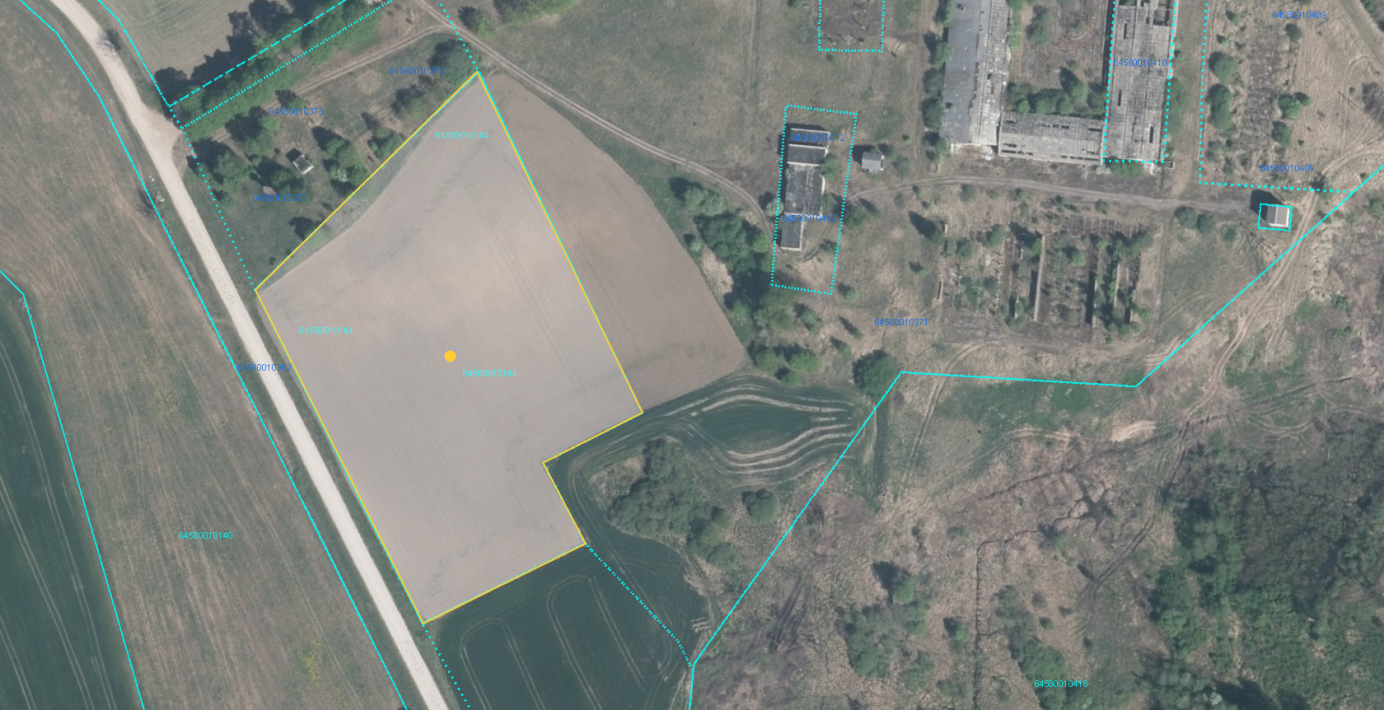 Zemes vienība “Mazkalves”, Gramzdas pagasts, Priekules novads, kadastra apzīmējums 64580010144